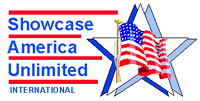 INVITATIONAL ENTRY FORM FOR _______________________________                                                                     					   (CONTEST NAME)SCHOOL/TEAM NAME:________________________________________________________ADDRESS:  _________________________________________________________________CITY, STATE ZIP:  ____________________________________________________________DIRECTOR’S NAME: _________________________________________________________DIRECTOR CELL PHONE :  ___________________________________________________DIRECTOR EMAIL ADDRESS:  _________________________________________________AGE:  (Circle One):   TINY   PRIMARY      ELEMENTARY        JUNIOR        SENIOR        ADULTDIVISION:  (Circle One):     NOVA (JR & SR Only)   CLASSIC     SELECT        SUPERSTAR DIVISIONCATEGORIES: (CIRCLE ALL CATEGORIES YOUR TEAM WILL ENTER):JAZZ      LYRICAL       KICK       POM         OPEN          HIP HOP    OFFICERENTRY FEES:  $100 per category ($125 non-members) / Regional or State Championships: $150 per category ($200 for non-members)# OF MEMBERS PARTICIPATING (INCLUDING PROP HANDLERS, ETC.)______ONE TIME PER TEAM FEE:  $45 (medics, trophy fee, etc…)___________________________________________________________________________________TOTAL FEE DUE:  Regular fees for entry of categories + $45 fee ____________________________MAIL TO CONTEST DIRECTOR 6 WEEKS BEFORE CONTEST—SOME MAY CLOSE SOONER THAN THAT